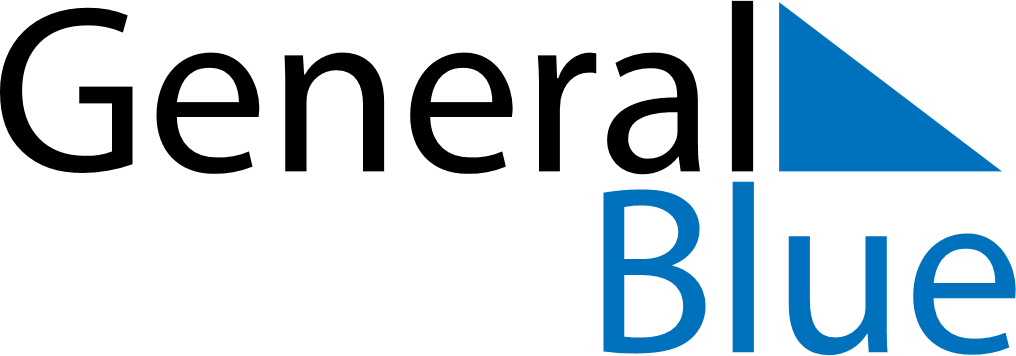 November 2026November 2026November 2026San MarinoSan MarinoMondayTuesdayWednesdayThursdayFridaySaturdaySunday1All Saints’ Day2345678Commemoration of the deceased9101112131415161718192021222324252627282930